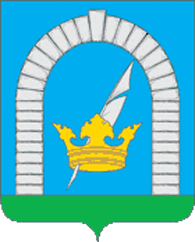 СОВЕТ ДЕПУТАТОВПОСЕЛЕНИЯ РЯЗАНОВСКОЕ В ГОРОДЕ МОСКВЕРЕШЕНИЕОт 30.01.2018 №  4/51Об установлении размера базового должностного оклада, применяемогодля расчета должностных окладов в органах местного самоуправленияпоселения Рязановское          В соответствии со статьей 86 Бюджетного кодекса Российской Федерации, руководствуясь Федеральными законами от 06.10.2003 г. №131-ФЗ «Об общих принципах организации местного самоуправления в Российской Федерации», от 02.03.2007 г. №25-ФЗ "О муниципальной службе в Российской Федерации", Законом города Москвы от 22.10.2008 г. №50 «О муниципальной службе в городе Москве», уставом поселения Рязановское,СОВЕТ ДЕПУТАТОВ ПОСЕЛЕНИЯ РЯЗАНОВСКОЕ РЕШИЛ:Установить с 01.01.2018 г. размер базового должностного оклада, применяемого для расчета должностных окладов в органах местного самоуправления поселения Рязановское, в размере 7 753 (семь тысяч семьсот пятьдесят три) рубля в месяц.2. Опубликовать настоящее решение в бюллетене «Московский муниципальный вестник» и разместить на официальном сайте органов местного самоуправления поселения Рязановское в сети Интернет.3. Контроль за исполнением настоящего решения возложить на главу поселения Рязановское Левого С.Д.Глава поселения Рязановское								   С.Д. Левый